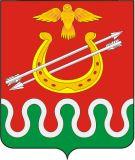 ИЗБИРАТЕЛЬНАЯ КОМИССИЯ МУНИЦИПАЛЬНОГО ОБРАЗОВАНИЯБОГОТОЛЬСКИЙ РАЙОН КРАСНОЯРСКОГО КРАЯРЕШЕНИЕ24.06.2015г. 											№ 5/17О возложении полномочий окружной избирательной комиссиипо выборам депутатов Боготольского районного Совета депутатов Красноярского края по одномандатному избирательному округу № 5 на избирательную комиссию муниципального образования Боготольский район Красноярского краяВ соответствии с пунктом 9 статьи 20, пункта 1 статьи 25 Федерального закона от 12.06.2002 № 67-ФЗ «Об основных гарантиях избирательных прав и права на участие в референдуме граждан Российской Федерации», пунктом 2 статьи 12 Закона Красноярского края 02.10.2003 № 8-1411 «О выборах в органы местного самоуправления в Красноярском крае» избирательная комиссия муниципального образования Боготольский район Красноярского края РЕШИЛА:Возложить полномочия окружной избирательной комиссии по выборам депутатов Боготольского районного Совета депутатов Красноярского края по одномандатному избирательному округу № 5 на избирательную комиссию муниципального образования Боготольский район Красноярского края.Направить настоящее решение для опубликования в средства массовой информации.МППредседатель избирательной комиссии муниципального образования                                   А.А. ДмитриеваСекретарь избирательной комиссии муниципального образования                         М.А. Амельченкова